Опорный конспект по теме «Личность. Социализация»Личность – ядро, связывающее воедино все психические процессы и служащее для них основанием.Слово «личность» происходит от слова «личина» (или «персона» - от греческого «persona»), что вначале означало маску актера, надеваемую во время спектакля и соответствующую особенностям характера персонажа. Личность – это человек, взятый в системе таких его психологических характеристик, которые проявляются в общественных связях, являются устойчивым и  определяют социально значимые поступки человека.Термин «человек» включает не только психологические характеристики, но физиологические особенности биологического вида, его образ жизни, культура и т.п. Понятие «человек» часто называют родовым и включают в его содержание все свойства, присущие людям в отличие от животных.Индивид – это отдельно взятый, конкретный  человек с присущими ему свойствами.Индивидуальность указывает на своеобразие человеческих свойств у данного индивида, другое понимание этого понятия подчеркивает то, чем данный человек отличается от других (от лат. individuum — неделимое).«Индивидом рождаются, личностью становятся, а индивидуальность отстаивают» (А.Г.Асмолов)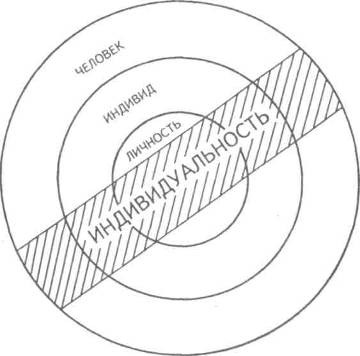 Рисунок 1. Соотношение понятий «человек», «индивид», «личность», «индивидуальность»Основные положения:личность формируется и проявляется  в процессе предметной деятельности и общения;представление о личности человека нельзя получить простым перечислением его свойств: целое не есть сумма отдельных свойств;личность описывает не настоящее состояние, а всю историю жизни человека («история личности есть личность»);личность нельзя наблюдать непосредственно: представление о ней складывается в процессе разделения социально значимых качеств на существенные и несущественные и последующего объединения их в целостный образ;личность человека складывается (меняется) в процессе его развития, при этом более зрелая личность больше стремится сохранить неизменность (стабильность) основных своих качеств.Структура личности Существует около 50 теорий личности различных авторов. Наиболее известные авторы этих теорий: Зигмунд Фрейд, Альфред Адлер, Карл Густав Юнг, Карл Роджерс, Абраам Маслоу и др.Рассмотрим две теории наших соотечественников.Ананьев В.Г. Выделяется три уровня организации личности: биологический (психофизиологическая конституция), поведенческий (выработанные в процессе воспитания, типичные формы поведения) и духовный (сфера ведущих мотивов, личностных смыслов, убеждений) (Рисунок 2).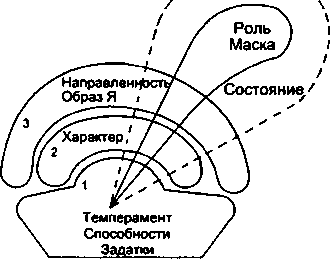 Рисунок 2. Три уровня организации личности:1 — биологический; 2 — поведенческий; 3 — духовныйСпособности — это психологические особенности человека, определяющие его успешность в приобретении знаний, умений и навыков. Задатки – природная основа для развития способностей.Темпераментом называют комплекс относительно устойчивых, биологически обусловленных характеристик, описывающих динамику протекания психических процессов индивида.Характер — это основанная на приобретенном опыте общения и деятельности устойчивая система личностных качеств, определяющая типичные для индивида способы поведения.Направленностью называют совокупность устойчивых мотивов (потребностей), ориентирующих деятельность личности в самых различных ситуациях. Направленность личности можно охарактеризовать через преобладающие склонности, интересы, установки, убеждения и мировоззрение.Представление о самом себе составляет устойчивую внутреннюю картину, называемую «образом Я» (Я-концепцией).Состояние в отличие от характера и темперамента — это изменчивая категория, отражающая сиюминутную обстановку на всех уровнях организации человека (например, состояние биологического нездоровья, состояние готовности к действиям, состояние разочарования в идеалах).Роль (социальная роль) — это поведенческий стереотип, обусловленный типом межличностных (групповых) взаимоотношений. Маска — это целенаправленное сокрытие своих чувств и намерений.Платонов К.К. Структура личности представляет собой соотношение биологических и социальных свойств. Она имеет 4 подструктуры и является комплексным психологическим образованием (Рисунок 3).Рисунок 3. Структура личности (по К.К.Платонову)Социализация личности – это процесс вхождения каждого индивида в социальную структуру, в результате которого происходят изменения в структуре каждой личности, а также в самой структуре общества. Процесс социализации личности протекает на протяжении всего существования человеческой жизни. Среди основных стадий можно выделить: дотрудовую стадию, трудовую стадию, послетрудовую стадию.Результат развития личности зависит от согласованности действий трех факторов: наследственности, окружающей среды и воспитания. Воспитание – специфический фактор развития личности, способный скорректировать влияние среды и наследственности. В отличие от факторов наследственности и среды, действующих бессознательно, воспитание – специально организованный процесс формирования и развития человека, который основывается на сознании человека и требует его участия.Рисунок 4 – Схема взаимодействия факторов развития личностиНа схеме (Рисунок 4) точка С0 условно обозначает гармоничное развитие личности под влиянием всех трех, согласованно действующих факторов; точки С1 и С2 иллюстрируют негармоничное (искаженное) развитие в случае недостаточного влияния одного и чрезмерного действия другого фактора.Название подструктурыСодержание подструктурыСоциальные свойстваСоциальные свойстваНаправленности                                  Отношения и моральные черты личности:                                                         убеждения, мотивы, мировоззрение, интересы,                                                                          личностные смыслыОпыта                                                     Знания, умения, навыки, привычки                                                               (приобретены в результате личного опыта,                                                                                   путем обучения) Форм отражения                                   Особенности познавательных процессов                                                                    (ощущений, восприятия,  мышления,                                                                                  памяти, внимания);                                                                  особенности эмоциональных процессов                                                                                   (эмоции, чувства)Биологических,                                         Типологические свойства личностиконституциональных                          (скорость протекания нервных процессов) свойств                                                    баланс возбуждения и торможения);                                                                      половые, возрастные свойстваНаправленности                                  Отношения и моральные черты личности:                                                         убеждения, мотивы, мировоззрение, интересы,                                                                          личностные смыслыОпыта                                                     Знания, умения, навыки, привычки                                                               (приобретены в результате личного опыта,                                                                                   путем обучения) Форм отражения                                   Особенности познавательных процессов                                                                    (ощущений, восприятия,  мышления,                                                                                  памяти, внимания);                                                                  особенности эмоциональных процессов                                                                                   (эмоции, чувства)Биологических,                                         Типологические свойства личностиконституциональных                          (скорость протекания нервных процессов) свойств                                                    баланс возбуждения и торможения);                                                                      половые, возрастные свойстваБиологические свойстваБиологические свойства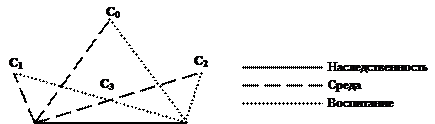 